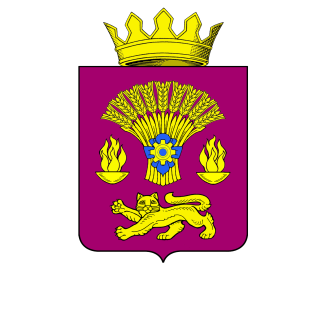 КОТОВСКАЯ  РАЙОННАЯ  ДУМАВОЛГОГРАДСКОЙ ОБЛАСТИРЕШЕНИЕот 15 декабря 2022 года							№ 61/13-6-РДО согласовании муниципального имуществаКотовского муниципального района Волгоградской области, подлежащего передачи в безвозмездное пользование Принято Котовской районной Думой 			15 декабря 2022 годаВ соответствии с Уставом Котовского муниципального района Волгоградской области, решением Котовской районной Думы от 03 апреля 2018 года № 26-РД «Об утверждении Порядка управления и распоряжения имуществом, находящимся в муниципальной собственности Котовского муниципального района», Котовская районная Дума решила:1. Согласовать муниципальное имущество Котовского муниципального района Волгоградской области, подлежащее передаче в безвозмездное пользование Волгоградскому региональному отделению Всероссийской политической партии «ЕДИНАЯ РОССИЯ»:- часть встроенного нежилого помещения общей площадью 65,34 м2, балансовой стоимостью 86 708,32 (восемьдесят шесть тысяч семьсот восемь) рублей 32 копейки, расположенного по адресу: Волгоградская область, г. Котово, ул. Мира, д. 161.	2. Настоящее решение вступает в силу с момента его обнародования. 	Председатель Котовской 	районной Думы						И.М.Боровая